Projekt (do 15.4.)Ako si vyrobiť vlastný elektromagnetPomôcky: 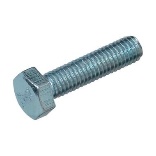 šróbik so závitmi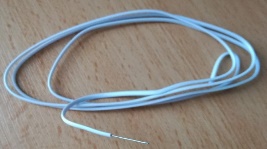 izolovaný drôt 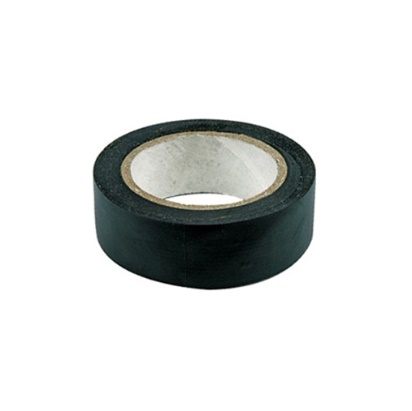 lepiaca páska (izolepa) zdroj (štvorcová batérie 4,5 V, môže byť aj tužková 1,5)  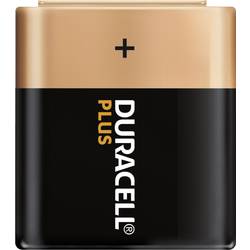 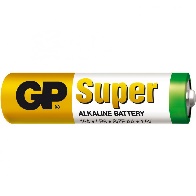 spinky, prípadne špendlíky  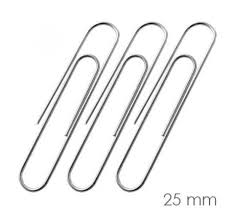 Postup:Na šróbik namotáme izolovaný drôt a konce drôtu odizolujeme od plastu a pripojíme k batérii (monočlánku).Na drôt na šróbiku namotáme lepiacu pásku a taktiež páskou prichytíme konce drôtu k batérii. Pomocou batérie prechádza šróbikom elektrický prúd. Drôt sa začne správať ako magnet a šróbik v blízkosti zmagnetizovaného drôtu sa tiež zmagnetizuje a začne k sebe priťahovať kovové látky. Získali sme tak elektromagnet. Vyhodnotenie projektu: Odfotený projekt (vo vzduchu, aby som videla že spinky sú priťahované) mi pošlite na môj mesenger, alebo na mailovú stránku: b.kajanova@gmail.com.                                                                 Ukážka ako to má vyzarať!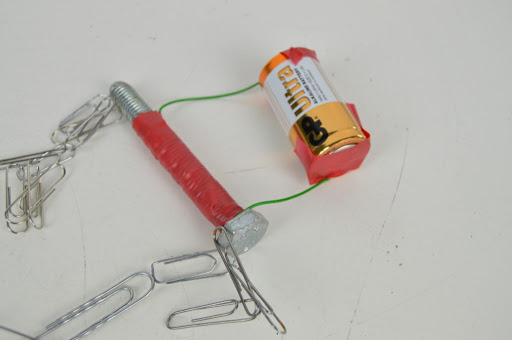 